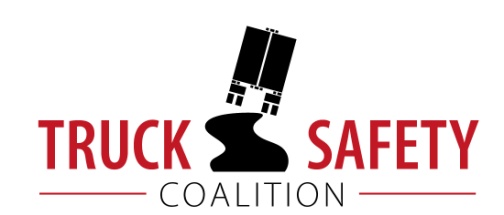 Parents Against Tired Truckers and Citizens for Reliable and Safe HighwaysFACTS ABOUT THE DANGERS OF LARGE TRUCKS IN ARKANSASBetween 2011 and 2015, there were 410 fatalities in crashes involving large trucks in Arkansas. (FARS)Motor vehicle crashes cost Arkansas $2.7 billion a year, approximately $923 per capita. (NHTSA 2010)Twenty-two percent (22%) of Arkansas’s bridges are structurally deficient or functionally obsolete. (TRIP 2016)Eighteen percent (18%) of Arkansas’s major roads have pavements in poor condition. (TRIP 2016)Driving on roads in need of repair costs Arkansas motorists $941 million a year in extra vehicle repairs and operating costs-- approximately $445 per motorist. (TRIP 2016)KEY:FARS = Fatality Analysis Reporting System 2011-2014 Final, 2015 ARFNHTSA = National Highway Traffic Safety Administration, The Economic Impact of Motor Vehicle CrashesTRIP = The Road Information Program